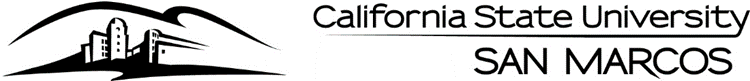 CSUSM IACUC – REQUEST TO TRANSFER ANIMALS FORMINSTRUCIONS: Please complete the following table and email the completed document to the CSUSM IACUC (iacuc@csusm.edu) – make sure to indicate “ANIMAL TRANSFER REQUEST” in the subject line of the email. Use a separate line for the transfer of animals that were subjected to different previous experimental procedures. Add additional lines as necessary. If animals have not been used for experiments previously, please indicate “NA” for “not applicable”. Use a separate form for each protocol animals will be transfer to. Principle Investigator:  Principle Investigator:  Principle Investigator:  Principle Investigator:  Date of Request: Date of Request: Date of Request: Date of Request: Original protocol # animals were assigned to:   Original protocol # animals were assigned to:   Original protocol # animals were assigned to:   Original protocol # animals were assigned to:   Original protocol # animals were assigned to:   Protocol # animals will be transferred to: Protocol # animals will be transferred to: Protocol # animals will be transferred to: Total # animals approved - 3 yr period:Total # of animals used to date:How long animals have been on campus:Previous Experimental Procedures:Previous Experimental Procedures:# of animals to be transferred:Total # animals approved – 3 yr period:Total # of animals used to date: